		ORDEN DEL DÍA (17-05-17)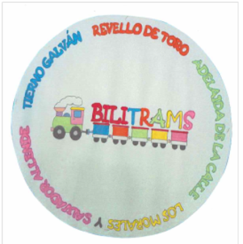 					CEP DE MÁLAGA1º Lectura y aprobación, si procede, del acta reunión anterior.2º AICLE.3º Cierre del Grupo de Trabajo.a) Memoria finalb) Evaluación: -Autoevaluación- Coevaluación- Valoración del trabajo de la coordinación.c) Borrador Proyecto Curso 2017-18.4º Elección de la mascota ( El Zorrito de Mayú )5º Cierre y conclusiones.6º  Ruegos y preguntas.